FORMULARIO INTERNADO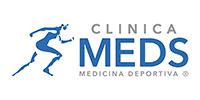 FIRMA INTERNO_______________________________________________________FECHA:  ____________________________________Nombre y ApellidosRUTEdad:Correo electrónicoCelular: Dirección Universidad Nombre y mail de coordinador de campus clínicoFecha internadoInicio: __________ Término: __________________Inicio: __________ Término: __________________Indique las razones por la que está interesado en cursar su internado en MEDS1.2.3.1.2.3.Indique sus principales fortalezas personales.1.2.3.1.2.3.Indique sus principales fortalezas profesionales.1.2.3.1.2.3.Declaro conocer y respetar el Reglamento Asistencial Docente de Clínica MEDS